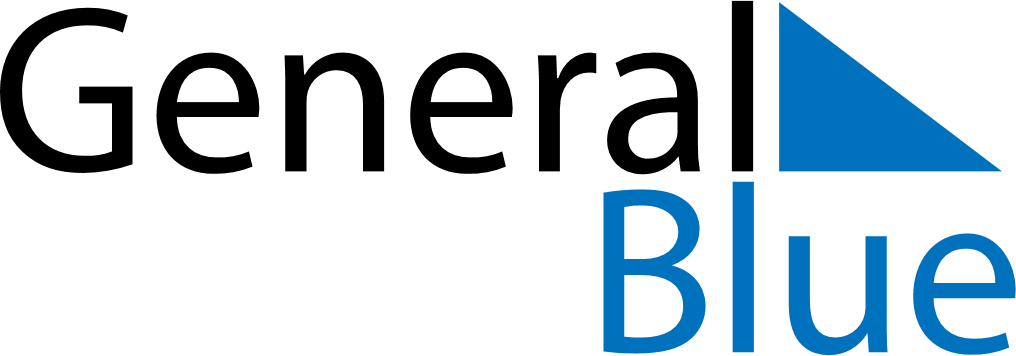 Ethiopia 2026 HolidaysEthiopia 2026 HolidaysDATENAME OF HOLIDAYJanuary 6, 2026TuesdayChristmas DayJanuary 19, 2026MondayEpiphanyFebruary 18, 2026WednesdayFirst day of RamadanMarch 2, 2026MondayVictory at Adwa DayMarch 20, 2026FridayEnd of Ramadan (Eid al-Fitr)March 28, 2026SaturdayDay of LamentApril 10, 2026FridayGood FridayApril 12, 2026SundayEaster SundayMay 27, 2026WednesdayFeast of the Sacrifice (Eid al-Adha)May 28, 2026ThursdayDerg Downfall DayAugust 25, 2026TuesdayBirthday of Muhammad (Mawlid)September 11, 2026FridayNew Year’s DaySeptember 27, 2026SundayFinding of the True Cross